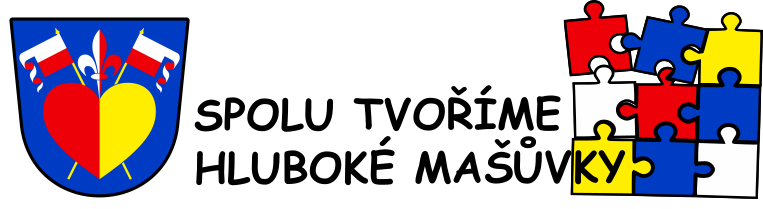 PŘIHLAŠOVACÍ FORMULÁŘ 2024Pro platnost návrhu je nutné vyplnit všechny položky formuláře. Vyplněný formulář odevzdejte do 30.4.2024 na Obecním úřadě v Hlubokých Mašůvkách osobně, poštou na adrese Hluboké Mašůvky 10 nebo elektronicky na emailovou adresu ou@hlubokemasuvky.czIDENTIFIKACE NAVRHOVATELEJméno a příjmení:  ……………………………………………………………………………Datum narození: ……………………………………………………………………………...Adresa bydliště: ………………………………………………………………………………E-mail: …………………………………………………………………………………………Telefon: ………………………………………………………………………………………..PROJEKTNázev: …………………………………………………………………………………………Odůvodnění (jakou situaci projekt řeší, v čem spočívá, proč je potřeba): …………………………………………………………………………………………………..…………………………………………………………………………………………………..…………………………………………………………………………………………………..…………………………………………………………………………………………………..Popis projektu (co nejpřesněji popište návrh, aktivity projektu, způsob realizace, detaily atd.): …………………………………………………………………………………...…………………………………………………………………………………………………..…………………………………………………………………………………………………..Pro koho bude projekt přínosný (cílové skupiny): ………........................…………………………………………………………………………………………………………………..Upřesněte místo realizace (parcelní číslo, příp. podrobný popis místa):.......................…………………………………………………………………………………………………..Odhad výše nákladů vč. DPH: ……………………………………………………………...…………………………………………………………………………………………………..Přílohy (fotografie, zákres, mapy, vizualizace atd.): ………………………………….…………………………………………………………………………………………………..V případě, že bude váš návrh úspěšný, bude vaše jméno a příjmení uvedeno na informační tabuli k realizovanému projektu, a to jako poděkování za vaši iniciativu.Podpis navrhovatele: …………………………..